Додаток до рішення виконавчого комітетувід 01.12.2022 №222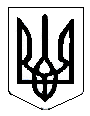 СТЕПАНКІВСЬКА  СІЛЬСЬКА РАДАТридцята сесія восьмого скликанняР І Ш Е Н Н Я ПРОЕКТ00.12.2022      					                                       №00-00/ VIIIс. Степанки	Про затвердження Програми «Розвиток туризму»  на 2023-2025  роки  Відповідно до п.22, 27 ч.1 ст.26, пп.1 п.а ст.32 Закону України «Про місцеве самоврядування в Україні», Закону України «Про туризм», сесія сільської радиВИРІШИЛА: 1. Затвердити Програму «Розвиток туризму» на 2023-2025 роки (далі - Програма), що додається. 2. Фінансування Заходів Програми здійснювати у межах видатків, передбачених бюджетом Степанківської сільської територіальної громади та інших джерел фінансування, не заборонених чинним законодавством.   3.  Виконавчому комітету Степанківської сільської ради забезпечити виконання даної Програми.4.  Контроль за виконанням даного рішення покласти на постійно діючі депутатські комісії з гуманітарних питань, з питань прав  людини, законності, депутатської діяльності, етики, регламенту та попередження конфлікту інтересів та комісії з питань фінансів, бюджету, планування соціально-економічного розвитку, інвестицій та міжнародного співробітництва.Сільський голова                                                                   Ігор ЧЕКАЛЕНКОПідготували: начальник відділу освіти, культури        туризму, молоді,  спорту та охорони здоров’я _______________ Яна Кулик                        спеціаліст юрисконсульт            ________________ Анна Сінельнік Голова /або представник/ профільної комісії ___________________ПРОГРАМА «Розвиток туризму» на 2023-2025 роки Степанки, 2022 ЗМІСТПАСПОРТ ПРОГРАМИРОЗДІЛ І. Загальні положенняПрограма «Розвиток туризму» на 2023-2025 роки (далі - Програма) розроблена відповідно до Законів України «Про місцеве самоврядування в Україні», «Про туризм», Бюджетного кодексу України.Програма визначає основні напрямки та форми діяльності органів влади та місцевого самоврядування Степанківської сільської територіальної громади для подальшого становлення й ефективного функціонування туристичної галузі громади, правового, організаційно-управлінського, економічного та інформаційного середовища, розвитку пріоритетних видів туризму.Туризм - вид діяльності спрямований на задоволення потреб людей в ознайомленні з історією, культурою, звичаями, духовними і релігійними цінностями українського народу.Відповідно до Закону України «Про туризм», держава проголошує туризм одним з пріоритетних напрямів розвитку економіки та культури і створює умови для туристичної діяльності. Роль органів влади в цьому механізмі полягає у створенні сприятливих умов для діяльності в туристично-рекреаційній сфері. Туризм має важливе значення як для України в цілому, так і для Степанківської сільської територіальної громади зокрема.Реалізація Програми має сприяти:у економічній сфері - розвитку малого і середнього бізнесу, поширенню ділової активності у інших галузях (транспорт і зв'язок, будівництво, торгівля, виробництво та ін.);у соціальній сфері - вихованню патріотизму, культурного і духовного збагачення громадян, формуванню позитивного іміджу Степанківської територіальної громади як території із багатим і різноманітним природно-ресурсним потенціалом, культурними та історичними пам’ятками;у охороні здоров’я населення - формуванню здорового способу життя, профілактиці захворювань та оздоровлення дітей і дорослих засобами різних видів туризму;у охороні навколишнього природного середовища - раціональному використанню природних рекреаційних ресурсів, збереженню здатності природних комплексів до самовідтворення, дотримання екологічної рівноваги;у культурній сфері - збереженню історико-культурної спадщини.РОЗДІЛ ІІ. Мета та основні завдання ПрограмиМетою Програми є забезпечення ефективного використання всіх туристичних ресурсів задля підвищення соціально-економічного рівня громади, створення належних умов для розвитку туризму в громаді, залучення інвестицій, здійснення заходів, спрямованих на розбудову туристичної інфраструктури громади, а також створення позитивного іміджу громади. Основними завданнями Програми є:забезпечення сталого розвитку туристичної галузі в Степанківській сільській територіальній громаді;популяризація історії та культури краю;розробка та впровадження нових туристично-екскурсійних маршрутів на території Степанківської сільської територіальної громади;розвиток перспективних видів туризму, із врахуванням потенціалу громади, в тому числі сільського, зеленого туризму та спортивно-оздоровчого туризму;національно-патріотичне виховання учнівської та студентської молоді громади. Програмою визначаються такі напрямки розвитку туризму:розвиток та зміцнення матеріально-технічної  бази туризму;ефективне використання рекреаційних ресурсів, об’єктів історико-культурної спадщини та необхідність їх збереження;організація рекламно-інформаційної підтримки розвитку галузі.РОЗДІЛ ІІІ. Механізм реалізації та фінансове забезпечення ПрограмиЗаходи Програми реалізуються за рахунок коштів  бюджету Степанківської сільської територіальної громади, а також передбачається залучення позабюджетних коштів інвесторів, меценатів, громадських фондів,  організацій , інших юридичних і фізичних осіб, що не суперечить чинному законодавству України.Бюджетні призначення для реалізації заходів програми передбачаються щорічно при формуванні бюджету територіальної громади, виходячи із можливостей його дохідної частини, та інших джерел фінансування, не заборонених законодавством.РОЗДІЛ  ІV. Очікувана ефективність виконання ПрограмиРеалізація зазначених завдань та напрямків дозволить покращити у Степанківській сільській територіальній громаді роботу з туризму.Завдяки туристичній галузі, як виду економічної діяльності, здійснюватиметься ефективне та раціональне використання  природно-заповідних територій місцевого значення та об’єктів   історико-культурної спадщини з одночасним їх збереженням і відновленням.Реалізація Програми забезпечить:впорядкування використання туристичних ресурсів;формування позитивного туристичного та інвестиційного іміджу громади;забезпечення збереження та раціонального використання цінних туристичних ресурсів;підвищення рівня привабливості та пристосованості до потреб туризму об’єктів історико-культурної спадщини;створення інформаційної інфраструктури туризму Степанківської сільської територіальної громади;створення нових туристично-екскурсійних маршрутів на території Степанківської сільської територіальної громади;проведення місцевих та регіональних туристичних форумів, екскурсійних заходів, фестивалів, тощо.РОЗДІЛ V.  Організація та контроль за виконанням ПрограмиСтруктурні підрозділи виконавчого комітету Степанківської сільської ради, установи і організації залучені до виконання Програми, забезпечують організацію її виконання та щороку інформують відділ освіти, культури, туризму, молоді, спорту та охорони здоров’я виконавчого комітету Степанківської сільської ради про хід її реалізації.Координацію діяльності установ і організацій, залучених до виконання Програми, здійснює відділ освіти, культури, туризму, молоді, спорту та охорони здоров’я  виконавчого комітету Степанківської сільської ради. Секретар сільської ради, виконкому                                         Інна НЕВГОДДодаток до ПрограмиЗаходиПрограми «Розвиток туризму» на 2023-2025 рокиСекретар сільської ради, виконкому                                         Інна НЕВГОДЗАТВЕРДЖЕНОрішенням сесії Степанківськоїсільської ради від 00.12.2022 №00-00/VIII Паспорт Програми4Розділ І Загальні положення5Розділ ІІ Мета та основні завдання Програми5Розділ ІІІ Механізми реалізації та фінансове забезпечення Програми6Розділ ІV Очікувана ефективність виконання Програми6Розділ V Організація та контроль за виконанням Програми7Додаток  до Програми8Назва ПрограмиРозвиток туризмуНормативно-правова базаЗакон України «Про місцеве самоврядування в Україні», «Про туризм»,  Бюджетний кодекс УкраїниІніціатор розроблення ПрограмиВиконавчий комітет Степанківської сільської радиРозробник ПрограмиВідділ освіти, культури, туризму, молоді, спорту та охорони здоров’я  виконавчого комітету Степанківської сільської радиВідповідальний виконавецьВиконавчий комітет Степанківської сільської радиОсновні цілі ПрограмиФормування комплексу заходів, спрямованих на розвиток туристичної галузі громади; створення нових якісних туристичних продуктів, створення та удосконалення туристичної інфраструктури громади; ефективне використання  об’єктів історико-культурної спадщини; збільшення туристичних потоків та забезпечення надходжень до бюджету громади; сприяння економічному розвитку громади тощоОсновні завдання ПрограмиВикористання туристичного потенціалу громади та створення конкурентоспроможного туристичного продукту, формування позитивного іміджу громади та її інвестиційної привабливостіТермін реалізації Програми2023-2025 рокиФінансування ПрограмиКошти Степанківської сільської  територіальної громади та інші джерела фінансування, не заборонені чинним законодавством України№п/пНайменування заходуВідповідальні виконавціТермін виконання1Інвентаризація туристичних ресурсів громади, формування та ведення відповідного реєстру, створення бази даних об’єктів туристичної інфраструктури громадиВідділ освіти, культури, туризму, молоді,спорту та охорони здоров’я  виконавчого комітету Степанківської сільської ради2023-2025 роки2Розробка, в межах території громади, туристично-екскурсійних маршрутів, їх обстеження та здійснення інформаційного супроводуВідділ освіти, культури, туризму, молоді,спорту та охорони здоров’я  виконавчого комітету Степанківської сільської ради2023-2025 роки3Придбання туристичного спорядження, медичних препаратів, продуктів харчування тощо, необхідних для використання у туристичних походах, в організації тренувань, проведенні змагань та участі у змаганнях різного рівня Відділ освіти, культури, туризму, молоді,спорту та охорони здоров’я  виконавчого комітету Степанківської сільської ради;відділ фінансів виконавчого комітету Степанківської сільської ради; відділ планування, бухгалтерського обліку та звітності виконавчого комітету Степанківської сільської ради2023-2025 роки4Організація фестивалів та тематичних ярмарок, екскурсій для творчо-обдарованих дітей (молоді), придбання, виготовлення  тимчасових споруд, обладнання, матеріалів для їх проведення.Відділ освіти, культури, туризму, молоді, спорту та охорони здоров’я  виконавчого комітету Степанківської сільської ради;відділ фінансів виконавчого комітету Степанківської сільської ради 2023-2025 роки5Організація краєзнавчої та дослідницької роботи, участь в краєзнавчих заходах, вивчення історії населених пунктів Степанківської територіальної громади тощоВиконавчий комітет Степанківської сільської ради; відділ освіти, культури, туризму, молоді, спорту та охорони здоров’я  виконавчого комітету Степанківської сільської ради;2023-2025 роки6Виготовлення, розробка, придбання поліграфічної, рекламно-інформаційної, туристичної продукції  про можливості Степанківської територіальної громади  в галузі туризмуВідділ фінансів виконавчого комітету Степанківської сільської ради;відділ освіти, культури, туризму, молоді, спорту та охорони здоров’я  виконавчого комітету Степанківської сільської ради2023-2025 роки7Налагодження співпраця з краєзнавцями, громадськими організаціями та об’єднаннями, фондами, які займаються  створенням туристичного продукту та популяризацією туристично-екскурсійної діяльностіВідділ освіти, культури, туризму, молоді, спорту та охорони здоров’я  виконавчого комітету Степанківської сільської ради2023-2025 роки8Розміщення в обласних та місцевих ЗМІ статей з популяризації внутрішнього туризму, історико-культурної спадщини, та сприяння забезпеченню їх відповідними матеріаламиВідділ освіти, культури, туризму, молоді, спорту та охорони здоров’я  виконавчого комітету Степанківської сільської ради;відділ фінансів виконавчого комітету Степанківської сільської ради2023-2025 роки9Постійне висвітлення та оновлення інформації в мережі Інтернет про заплановані та проведені                          трустичні заходи на території  громади та перспективні плани щодо роботи в галузі туризмуВідділ освіти, культури, туризму, молоді, спорту та охорони здоров’я  виконавчого комітету Степанківської сільської ради2023-2025 роки10Залучення  учнівської та студентської молоді до природоохоронних та екологічних заходівВідділ освіти, культури, туризму, молоді, спорту та охорони здоров’я  виконавчого комітету Степанківської сільської ради2023-2025 роки11Розвиток спортивної інфраструктури, зокрема, облаштування  маршрутів з подоланням перешкод, спортивного орієнтування, інших видів спорту, в т.ч. спортивного туризмуВідділ освіти, культури, туризму, молоді, спорту та охорони здоров’я  виконавчого комітету Степанківської сільської ради2023-2025 роки12Створення бази даних приватних садиб громади, що мають потенціал з надання послуг гостинності або надають такі послугиВідділ освіти, культури, туризму, молоді, спорту та охорони здоров’я  виконавчого комітету Степанківської сільської ради2023-2025 роки